Faculty Member Profile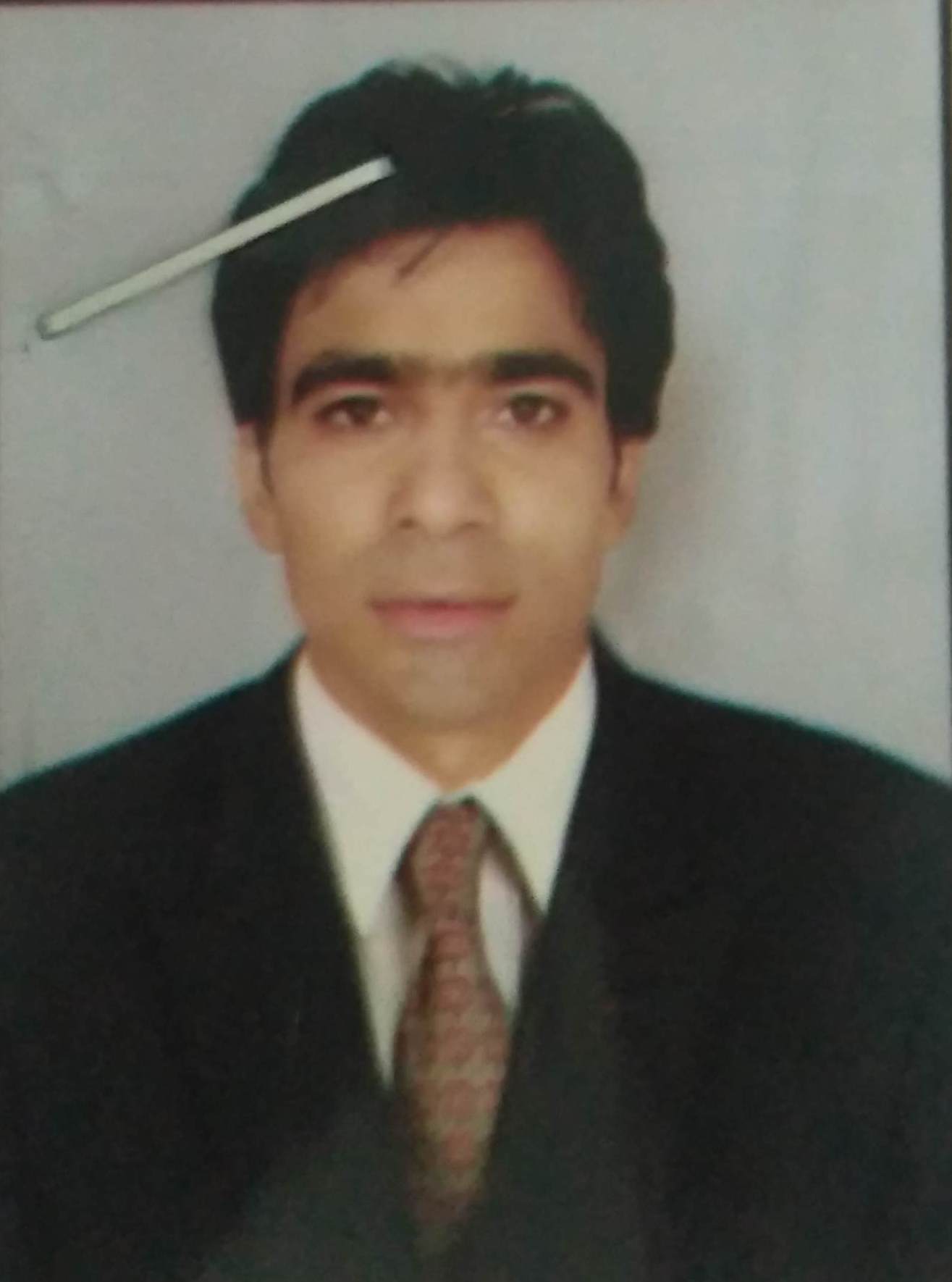 (Govt. degree College Ganderbal)Name    :-	Mr. Hilal Ahmad Wani.Parentage	Mr. Gh. Mohammad Wani.Date of Birth	24 Jan. 1990	Marital Status	: Married____	Residential Address:Village  Youngoora                        Tehsil   Lar          .Town Ganderbal           .District Ganderbal           .Pin  191131Contact Address/No.:Email:.ayathilal2016@gmail.comCell No..8491051462Name of  the Department:ChemistryDesignation: Assistant Lecturer.Courses taught at:UG level: B.Sc. 1st Semester, 2nd Semester, 3rd semester,th semester,  5th semester. PG level: Nil.Educational qualifications:   Service rendered in different Colleges:(Attach Experience Certificate)Innovative processes developed in teaching and learning e.g. PPTs, Study material, video lectures, Smarts Boards used etc.:- Smart board, PPTC assignment, Class tests, Group discussions etc. Participation in Curricular development:  Nil                  . (attach document)Participation in Co-Curricular development(NSS/NCC/Sports etc.):  Nil        .(attach document)Research, Scholarly, Professional and Scientific Activity (Give details as per format)Total Research experience:  Nil. No. of publications in peer-reviewed journals:   Nil   (attach list)No. of books/ book chapters published as author or co-author    Nil   (attach list)Major/Minor research projects completed: ________________Participation in Conferences/Symposia/Workshops/Seminars:                (Attach list)No. of Conferences attended__01 (one)__________________  No. of Symposia attended___Nil___________________No. of Seminars attended    Nil         .   No. of Workshops attended  01 (One)                 .Major Areas of Interest: Natural productsOrientation/Refresher Course attendedContribution towards  Institution:Sign. Of facultyFormat for Research, Scholarly, Professional and Scientific ActivitySign. Of facultyQualification/DegreeSubjectUniversityYear of PassingM. Sc. ChemistryBundelkhand University Jhansi (UP)2012M.Phil.ChemistryBundelkhand University Jhansi (UP)2013B.Ed.Kashmir University2016Diploma In Software TechnologyComputers Nielit Technical Board (VTP)2016College/UniversityFromtoNo. of Years/MonthsG.D. C. Ganderbal20 May 201430 April 201511 MonthsG.D. C. Ganderbal08 July 201531 march 201608 MonthsG.D. C. Ganderbal12 April 201631 Jan. 201709 monthsG.D. C. Ganderbal01 may 201731 March 201810 monthsG.D. C. Ganderbal05 April 2018Till date13 monthsSr. No.Title of the projectDate of sanction and durationGrant receivedFunding agencyStatus1OrientationFrom ToName of Academic Staff CollegeS. No.yearArea of contributionConvener/MemberS. No.Name of Conference/ Seminar etc.Organized byDates and YearNational/International/State/University levelAttended/Paper presented/Chaired session /Resource person etc.11st Int. Conference on New Horizons in Pharmaceutical & bio Medical sciencesSheetal life sciences (pvt. Ltd) Dehradun & Society of Environment, Health And Biotech.12 – 13 Jan. 2013International